ПРАКТИЧЕСКОЕ ЗАНЯТИЕРабота с базой данных в EXCEL. сводные таблицыЦель работы: - научиться создавать базы данных в MS Excel. –изучить основные способы обработки данных в базе данных MS Excel.- овладение специальными техническими умениями конструирования и использования реляционной базы данных на уровне их свободного использования;ХОД РАБОТЫОткрыть файл База данных (с которым вы работали на прошлом уроке)Выделить ячейку D1 и применить Данные – Сортировка – Столбец – Сортировать по: Город – Сортировка: значения – Порядок: От А до ЯУстановить курсор в любую ячейку Базы данных и применить Данные –Промежуточные итоги – При каждом изменении в: Город – Операция: Количество – Добавить итоги по: Город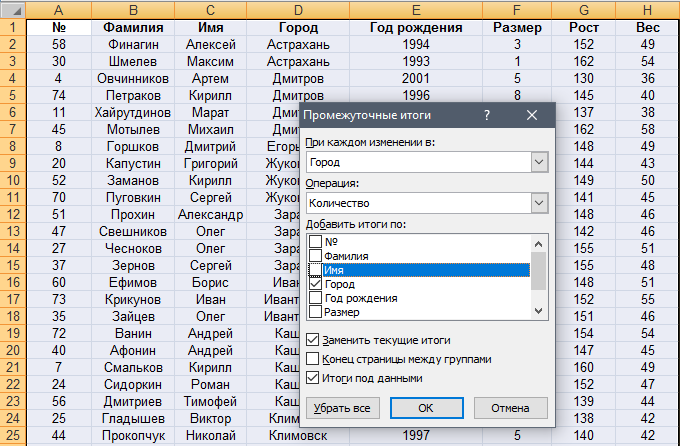 Свернуть все позиции, кроме Кашира, кликнув по 2 слева вверху, выполнить Автоподбор ширины столбца. Результат скопировать на Лист2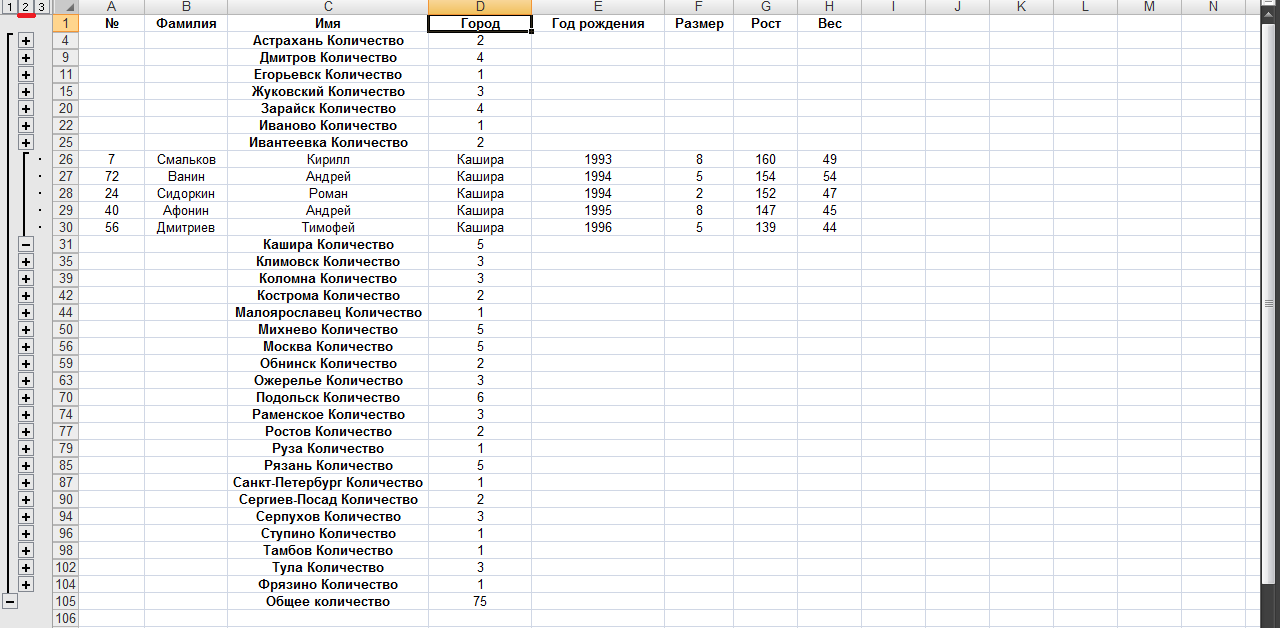 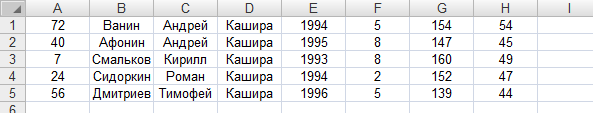 Лист2 переименовать в КашираУстановить курсор в любую ячейку Базы данных и применить Данные –Промежуточные итоги – Убрать всеВыделить ячейку Е1 и применить Данные – Сортировка – Столбец – Сортировать по: Город – Сортировка: значения – Порядок: От А до ЯУстановить курсор в любую ячейку Базы данных и применить Данные –Промежуточные итоги – При каждом изменении в: Год рождения – Операция: Количество – Добавить итоги по: Фамилия, ГородСвернуть все позиции, кроме 1996, кликнув по 2 слева вверху, выполнить Автоподбор ширины столбца. Результат скопировать на Лист3Лист3 переименовать в Год рожденияУстановить курсор в любую ячейку Базы данных и применить Данные –Промежуточные итоги – Убрать всеВыделить ячейку С1 и применить Данные – Сортировка – Столбец – Сортировать по: Имя – Сортировка: значения – Порядок: От А до ЯУстановить курсор в любую ячейку Базы данных и применить Данные –Промежуточные итоги – При каждом изменении в: Имя – Операция: Количество – Добавить итоги по: ИмяСвернуть все позиции, кроме Сергей, кликнув по 2 слева вверху, выполнить Автоподбор ширины столбцаОткрыть Лист4 и заполнить таблицу по образцу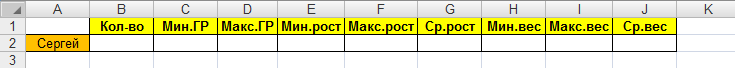 Подсчитать для всех Сергеев: их общее количество; минимальный и максимальный годы рождения; минимальный, максимальный и средний рост; минимальный, максимальный и средний вес. Для расчета использовать функции: для количества - 			=СЧЁТЗ('База данных'!G90:G99)для минимальных значений -  	=МИН('База данных'!G90:G99)для максимальных значений - 	=МАКС('База данных'!G90:G99)для средних значений - 		=СРЗНАЧ('База данных'!G90:G99)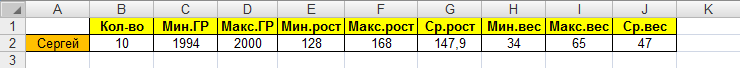 Добавить в ячейку А3 на Лист4  имя КириллВыполнить пункт 16 для имени КириллЛист4 переименовать в ИмяВыделить ячейку D1 и применить Данные – Сортировка – Столбец – Сортировать по: Город – Сортировка: значения – Порядок: От А до ЯУстановить курсор в любую ячейку Базы данных и применить Данные –Промежуточные итоги – При каждом изменении в: Город – Операция: Среднее – Добавить итоги по: Рост, ВесСвернуть все позиции, кликнув по 2 слева вверху, выполнить Автоподбор ширины столбца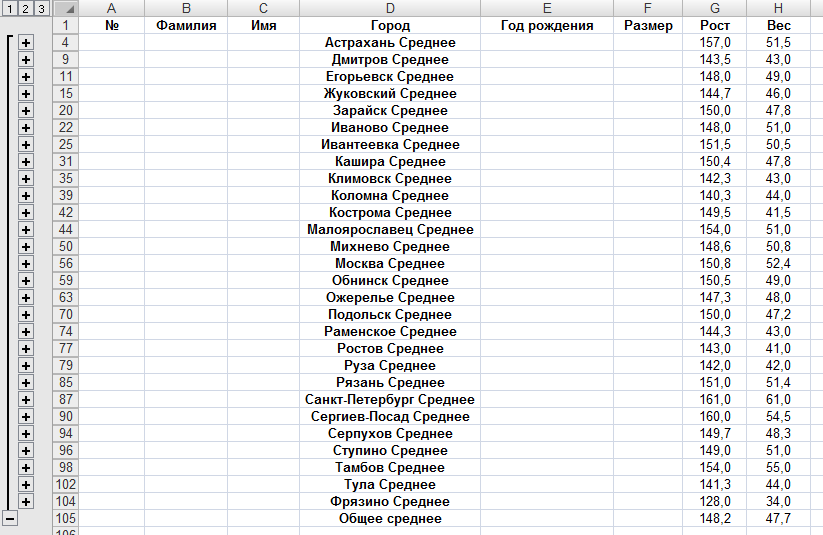 Присылать задания:Подгруппа Тубольцевой Е.А. -  в группу в контакте в сообщения сообщества: https://vk.com/club193199487Название файла, пример: Семенычева Ксения, ОЖПХ-211Срок исполнения задания: 08.12.2020.